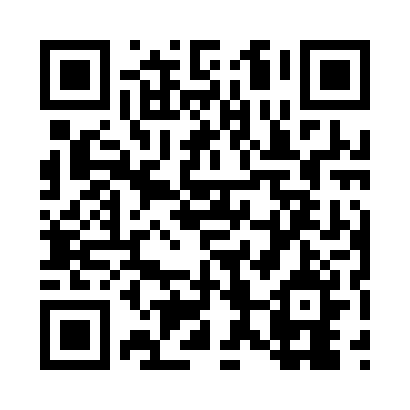 Prayer times for Treppach, GermanyWed 1 May 2024 - Fri 31 May 2024High Latitude Method: Angle Based RulePrayer Calculation Method: Muslim World LeagueAsar Calculation Method: ShafiPrayer times provided by https://www.salahtimes.comDateDayFajrSunriseDhuhrAsrMaghribIsha1Wed3:455:591:175:178:3610:402Thu3:425:571:175:188:3710:433Fri3:395:551:175:188:3910:454Sat3:365:541:175:198:4010:485Sun3:345:521:165:198:4210:506Mon3:315:501:165:208:4310:537Tue3:285:491:165:218:4410:558Wed3:255:471:165:218:4610:589Thu3:225:461:165:228:4711:0110Fri3:195:441:165:228:4911:0311Sat3:165:431:165:238:5011:0612Sun3:135:421:165:238:5111:0913Mon3:105:401:165:248:5311:1114Tue3:075:391:165:248:5411:1415Wed3:045:371:165:258:5511:1716Thu3:015:361:165:258:5711:1917Fri3:005:351:165:268:5811:2218Sat2:595:341:165:268:5911:2519Sun2:595:331:165:279:0111:2620Mon2:595:311:165:279:0211:2621Tue2:585:301:165:289:0311:2722Wed2:585:291:165:289:0411:2723Thu2:575:281:175:299:0611:2824Fri2:575:271:175:299:0711:2925Sat2:575:261:175:309:0811:2926Sun2:565:251:175:309:0911:3027Mon2:565:241:175:309:1011:3028Tue2:565:231:175:319:1111:3129Wed2:565:231:175:319:1211:3130Thu2:555:221:175:329:1311:3231Fri2:555:211:185:329:1411:32